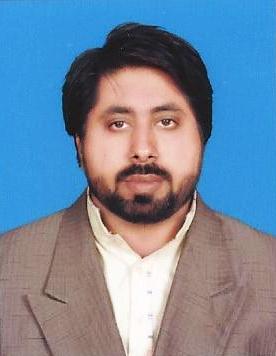 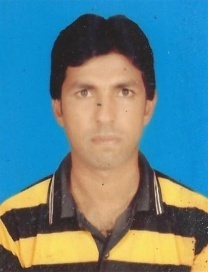 YASIRYASIR.208459@2freemail.com  Workshop on Active citizens”SYCOP” NGO.Workshop on Youth participation grass rout democratic development(YPGDD)Workshop on Power and Governance “PATTAN” NGO.Trainings on “Monitoring and Evaluation”  and “Voluntarism” and “Advocacy”PERSONAL       DETAILDATE OF BIRTH     .01-04-1983NATIONALITYPakistaniDOMICILEMuzaffar GarhMARITAL STATUSSingleRELIGION		IslamObjective :   To be pragmatic by putting my knowledge into practical. To join a highly professional team in a dynamic and global organization with challenging work environment to execute my skills.EDUCATIONEXPERIENCE Worked as “Admin Assistant” Reporting Admin Officer/IC Admin in Descon Engineering Qatar L.L.C From November 2011 to October 2013  my key responsibilities were as belowManpower CoordinationApplying Visas on E-government  medical appoints and visa renewel.• Lining up candidates for interview, selection test and documentation.• Hire needed manpower in assigned business unit according to manpower plan, Screening CV’s, interviewing process, offer letters, hiring documentsApplying their visas and after issuance of visa coordinating for their mobilization providing all the docs to sites for gate passes.• Preparing salary agreements and record maintenance.• Ensuring documents completion for mobilization of both management and non-management staff.• File number generation in Centralized Manpower System (CMPS),• Coordination with site offices for manpower data and monthly manpower report compilation & dissemination.• Manpower sourcing through local and overseas manpower agencies. Assisted in the whole staffing processSourcing on web portals for local and gulf hiringC.V Screening & short listingScheduling, status making, case preparation & FilingSuccessfully coordinated local and overseas hiring campaignsDESCON official web recruitment portal handling.Issuing Inter Project Movement Orders considering the requirement analysis report.Prepare Documents for Exit (Kharooj) Process for Leave / Terminates / Resigned cases.Daily manpower status both for direct & indirect staff & updation of mobilization status.-Daily Attendance on Site & Office.-Computerization of Attendance and Report to Planning Department.-Daily Time Sheet Entries -Weekly and Monthly Reports as per Requirement.-Record & Complete Procedure of New and Old Employees.-Prepare Monthly Salaries.Time office and Manpower Inductions:Assist in arrangement of manpower at site , induction of new       mobilized candidates and arrangement of their PPEs.Assist time office supervisor in scanning, maintaining attendance records and allocation of manpower. Visit site regularly for identifying employees sitting idle and make report for future actions.Manage and Keep record of following Activities:Sewage RemovalSkip RemovalDrinking water usageInward and Outward passes for vehicles and tankersInvoice VerificationHousekeeping:       Manage housekeeping at site office and ensure maintenance & cleaning of ablution blocks.Transport:Keep record of company owned and rental vehicles.Monitor and keep record of fuel consumption.Manage and Verify OT and SOT of drivers and staff.Invoice Verification (Rental Vehicles & Fuel Consumption).Manage maintenance of vehicles.Vehicle deployment as per site requirement.  Assist Transport Coordinator in all matters related to transportation.Recordkeeping:Responsible for maintaining records of all designated activities.Worked in EKL  as a “Computer Operator” from 6-02-2005 to 23-07-2006Worked  in HRL as “Computer  Operator” from10-11-2006 to 24-12-2007Worked  with UBL BankWorked  with Turkish Red CrescentWorked with Pattan OrgCOMPUTER KILLSCCNA(Cisco Certified Network Associate) D.C.A(Diploma  in Computer Application)D.C.I (Diploma in Computer Information)MS-Word, MS-Excel, MS-PowerPointMS WindowsInternetInstallationIn pageAdobe PhotoshopCABABILITYStrongly Motivated and Quick LearnerAble to Work both independently and as a part of team.WORKSHOP AND TRAININGS